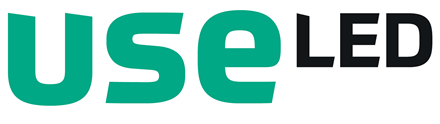 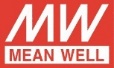 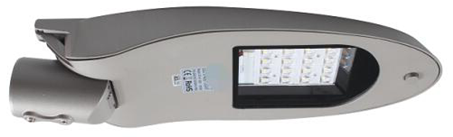 OmschrijvingWaardeWaardeWaardeArtikel codeSVL-100-10WSVL-100-15WSVL-100-20WAfmeting in mmØ 465*255*125Ø 465*255*125Ø 465*255*125Verbruik LED10 watt15 watt20 wattVervangt HID40 watt60 watt80 wattLichtstroom lumen ca1610 lm2415 lm3220 lmLichtopbrengst in lumen ca1400 lm2100 lm2800 lmBranduren> 50.000 uur> 50.000 uur> 50.000 uurPower factor> 0,95> 0,95> 0,95Operating VoltageAC100-277VAC100-277VAC100-277VFrequency50/60 Hz50/60 Hz50/60 HzType LEDSanan 3030 CIR 80, Nichia LED 3030 CIR 80Sanan 3030 CIR 80, Nichia LED 3030 CIR 80Sanan 3030 CIR 80, Nichia LED 3030 CIR 80Stralingshoek55o55o55oLichtkleur3000K / 4000K / 5000K / 6000K3000K / 4000K / 5000K / 6000K3000K / 4000K / 5000K / 6000KIP666666CoverTransparant (T) Transparant (T) Transparant (T) ToepassingStraatverlichtingStraatverlichtingStraatverlichtingProductgarantie5 jaar5 jaar5 jaarCertificatenCE, ROHSCE, ROHSCE, ROHSOpties